Homework – Friday 17th MarchThis week please email homework to Miss Lee Maths- Can you bake a cake at home and weigh the ingredients. What unit of measure do we use to weigh things? What weighed the most? What weighed the least?Reading- Read your reading book and discuss the beginning, middle and end.Topic –  Create a ‘did you know fact’ about Blackpool. It can be linked to the history, the geography, the attractions or even the trams.TTRS/Numbots (Please access these as and when you can)Year 2: please practice your 2’s, 5’s, 10’s, 3’s times tables on TTRSYear 1: Numbots – please see username and password information in reading journals and do this every night (it will help with place value/number work.) Work your way through the levels and keep at it. IDL:  Logins will be in reading journals this week so that you can access 3 times a week at home.Spellings         				Group 1		           Group 2		           Group 3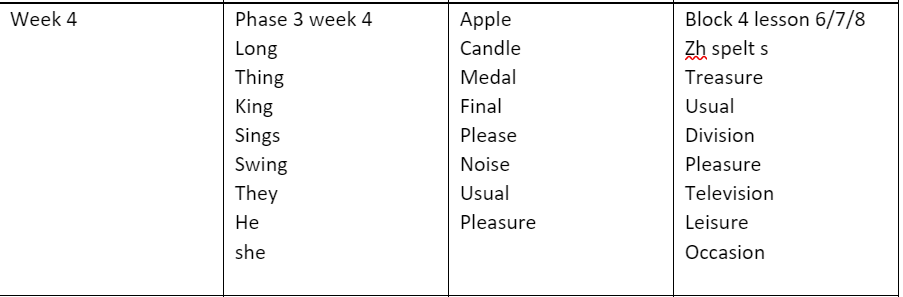 